UPEI Student Union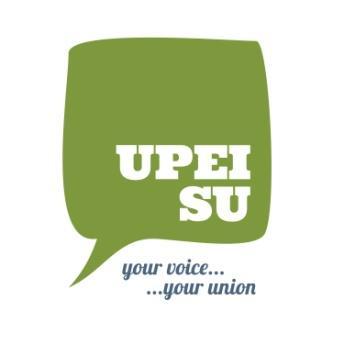 Job DescriptionJob Title:		Server/Bartender/BaristaReports to:		Fox and Crow ManagerPosition Type:		Student Employee Work Location:	The Fox and Crow, WA Murphy Student CentreTentative Start Date:	As soon as possibleCompensation:	$13.70 per hour plus vacation payHours:			varied between 8am-7pm and occasionally 2amDays, evenings and occasional weekends Organization OverviewFounded in 1969, the UPEI Student Union is the oldest incorporated student organization at the University of Prince Edward Island. With over 5,000 members, the UPEISU provides a range of services, including health and dental plans, funding, event programming, a campus pub and more. The UPEISU is unique in that it is the primary student advocacy organization on PEI; in other provinces, this responsibility is managed by a dedicated provincial advocacy group.The Fox & Crow is the campus pub and café for students, staff, faculty and visitors to the UPEI campus.  The Fox & Crow is open all day to provide a place for everyone to eat, drink, relax and hang out while on campus. The pub also plays host to several events throughout the year for students, clubs and campus departments. Position PurposeThe Fox & Crow is seeking to hire student staff for bartender and server positions for the 2022-2023 academic year. The bartenders and servers are responsible to serve food and beverages to patrons and follow rules outlined by Prince Edward Island Liquor Control Commission (PEILCC).Job ResponsibilitiesProvide excellent service for patronsPerform opening and closing duties, as requiredPerform end of shift cleaning dutiesClean and maintain work areasBalance cashKnowledgeable in the use of a POS systemOther duties as requiredJob SpecificationsGood oral and written communication skillsDemonstrates ability to perform multiple tasks in a fast paced environmentExperience in customer serviceGood time management skills Works well without direct supervisorOrganized Energetic and enthusiasticResponsible with cash handlingMust have a valid Responsible Beverage Service CertificateDeadline for application is as soon as possible. To express interest in this role, please direct your cover letter, resume, and class schedule in confidence to:UPEI Student Union Hiring Committee via email: hiring@upeisu.ca or in person at the Student Union office.Only applicants that have completed the application requirement will be considered for the position. Only those selected for an interview will be contacted.